Додаток 1Інформація про дисципліну вільного вибору студентаНазва дисципліниОснови кібербезпекиОснови кібербезпекиСеместр55КафедраКомп’ютерної інженерії та кібербезпекиКомп’ютерної інженерії та кібербезпекиФакультетФакультет інформаційно-комп’ютерних технологійФакультет інформаційно-комп’ютерних технологійКороткий опис дисципліниДисципліна включає лекції, практичні заняття, модульні контрольні роботи та самостійну роботу. Програмою дисципліни передбачено виконання індивідуального завдання, що представляє собою самостійне дослідження студента, який оформив індивідуальний графік навчання та є альтернативним варіантом виконання практичних занять з дисципліни. Також, при вивченні дисципліни передбачено проходження курсу «Основи кібербезпеки» в межах Мережевої академії Cisco Житомирської політехніки.  Дисципліна включає лекції, практичні заняття, модульні контрольні роботи та самостійну роботу. Програмою дисципліни передбачено виконання індивідуального завдання, що представляє собою самостійне дослідження студента, який оформив індивідуальний графік навчання та є альтернативним варіантом виконання практичних занять з дисципліни. Також, при вивченні дисципліни передбачено проходження курсу «Основи кібербезпеки» в межах Мережевої академії Cisco Житомирської політехніки.  Мета й ціль дисципліниМетою викладання навчальної дисципліни є ознайомлення студентів з сутністю, задачами, принципами та сучасними інформаційними технологіями кібербезпеки, методологічними та законодавчими основами організації, планування та впровадження систем захисту інформації на підприємствах, а також основними аспектами практичної діяльності по їх створенню, забезпеченню функціонуванню та оцінці ефективності з урахуванням сучасного стану та прогнозу розвитку методів, систем та засобів здійснення погроз зі сторони потенційних порушників.Ціль дисципліни полягає у набутті студентами знань, умінь і здатностей (компетенцій) щодо побудови, експлуатації та розробки систем кіберзахисту інформації в кіберпросторі для ефективного вирішення завдань професійної діяльності.  Метою викладання навчальної дисципліни є ознайомлення студентів з сутністю, задачами, принципами та сучасними інформаційними технологіями кібербезпеки, методологічними та законодавчими основами організації, планування та впровадження систем захисту інформації на підприємствах, а також основними аспектами практичної діяльності по їх створенню, забезпеченню функціонуванню та оцінці ефективності з урахуванням сучасного стану та прогнозу розвитку методів, систем та засобів здійснення погроз зі сторони потенційних порушників.Ціль дисципліни полягає у набутті студентами знань, умінь і здатностей (компетенцій) щодо побудови, експлуатації та розробки систем кіберзахисту інформації в кіберпросторі для ефективного вирішення завдань професійної діяльності.  Результати навчання (навички, що отримає студент після курсу)Результатом вивчення дисципліни є набуття студентами таких компетенцій: здатність використовувати законодавчу та нормативно-правову бази, а також вимоги відповідних, в тому числі і міжнародних, стандартів та практик щодо безпечного здійснення професійної діяльності; здатність здійснювати проектування (розробку) систем, технологій і засобів кіберзахисту при здійсненні професійної діяльності; здатність прогнозувати, виявляти та оцінювати можливі загрози інформаційному простору держави, суспільству організації та дестабілізуючі чинники в роботі систем управління.Результатом вивчення дисципліни є набуття студентами таких компетенцій: здатність використовувати законодавчу та нормативно-правову бази, а також вимоги відповідних, в тому числі і міжнародних, стандартів та практик щодо безпечного здійснення професійної діяльності; здатність здійснювати проектування (розробку) систем, технологій і засобів кіберзахисту при здійсненні професійної діяльності; здатність прогнозувати, виявляти та оцінювати можливі загрози інформаційному простору держави, суспільству організації та дестабілізуючі чинники в роботі систем управління.Перелік темТема 1. Теоретичні основи та нормативно-правове забезпечення кіберзахисту. Тема 2. Загрози безпеці інформаційних систем.Тема 3. Моделі загроз та порушника в кіберпросторі.Тема 4. Основи криптографічних методів кіберзахисту. Тема 5. Методи та засоби захисту інформації від несанкціонованого доступу.  Тема 6. Методи та засоби технічного захисту інформації.Тема 7. Захист інформації в розподілених інформаційних системах.Тема 8. Програмні методи і засоби кіберзахистуТема 1. Теоретичні основи та нормативно-правове забезпечення кіберзахисту. Тема 2. Загрози безпеці інформаційних систем.Тема 3. Моделі загроз та порушника в кіберпросторі.Тема 4. Основи криптографічних методів кіберзахисту. Тема 5. Методи та засоби захисту інформації від несанкціонованого доступу.  Тема 6. Методи та засоби технічного захисту інформації.Тема 7. Захист інформації в розподілених інформаційних системах.Тема 8. Програмні методи і засоби кіберзахистуСистема оцінювання (як розподіляється 100 балів за курс)https://docs.google.com/spreadsheets/d/1vK5isGb4Ix1YVEdgBZRlbbS3HnCoO8eZ8R9-5YwmES0/edit#gid=2090047754https://docs.google.com/spreadsheets/d/1vK5isGb4Ix1YVEdgBZRlbbS3HnCoO8eZ8R9-5YwmES0/edit#gid=2090047754Форма контролюзалікзалікЛектор 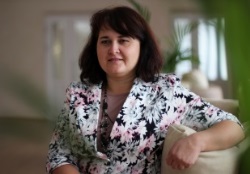 Лобанчикова Н.М., к.т.н., доц., доцент кафедри комп’ютерної інженерії та кібербезпеки